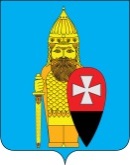 СОВЕТ ДЕПУТАТОВ ПОСЕЛЕНИЯ ВОРОНОВСКОЕ В ГОРОДЕ МОСКВЕ РЕШЕНИЕ17 мая 2018 года № 05/06Об утверждении правил благоустройства, санитарного содержания территорий, организации уборки и обеспечения чистоты и порядка в поселении Вороновское    В соответствии с Законами города Москвы от 06 ноября 2002 года № 56 «Об организации местного самоуправления в городе Москве», от 30 апреля 2014 года № 18 «О благоустройстве в городе Москве», Постановлением Правительства Москвы от 9 ноября 1999 года № 1018 «Об утверждении Правил санитарного содержания территорий, организации уборки и обеспечения чистоты в городе Москве», Уставом поселения Вороновское, на основании решения Совета депутатов поселения Вороновское от 05 июля 2016 года № 08/01 «Об утверждении регламента «Содержание автомобильных дорог местного значения (объектов дорожного хозяйства) в поселении Вороновское, в целях обеспечения чистоты и порядка на территории поселения Вороновское;Совет депутатов поселения Вороновское решил:   1. Утвердить правила благоустройства, санитарного содержания территорий, организации уборки и обеспечения чистоты и порядка в поселении Вороновское (приложение к настоящему решению).   2. Считать утратившим силу:   2.1. решение Совета депутатов поселения Вороновское от 15.03.2017 года № 03/02 «Об утверждении правил благоустройства, санитарного содержания территорий, организации уборки и обеспечения чистоты и порядка в поселении Вороновское»;   2.2. решение Совета депутатов поселения Вороновское от 29.11.2017 года № 08/11 «О внесении изменений в решение Совета депутатов поселения Вороновское от 15.03.2017 года № 03/02 «Об утверждении правил благоустройства, санитарного содержания территорий, организации уборки и обеспечения чистоты и порядка в поселении Вороновское».   3. Опубликовать настоящее решение в бюллетене «Московский муниципальный вестник» и разместить на официальном сайте администрации поселения Вороновское в информационно-телекоммуникационной сети «Интернет».   4. Контроль за исполнением настоящего решения возложить Главу поселения Вороновское Исаева М.К.Главапоселения Вороновское          			                                         М.К. Исаев                                                                  Приложение                           к решению Совета депутатов                                     поселения Вороновское    от «17» мая 2018 года № 05/06 ПРАВИЛА БЛАГОУСТРОЙСТВА,САНИТАРНОГО СОДЕРЖАНИЯ ТЕРРИТОРИЙ, ОРГАНИЗАЦИИ УБОРКИИ ОБЕСПЕЧЕНИЯ ЧИСТОТЫ И ПОРЯДКА В ПОСЕЛЕНИИ ВОРОНОВСКОЕ 1. Общие положения   1.1. Правила благоустройства, санитарного содержания территорий, организации уборки и обеспечения чистоты и порядка в поселении Вороновское (далее - Правила) устанавливают единые и обязательные к исполнению нормы и требования в сфере внешнего благоустройства, определяют порядок благоустройства, уборки и содержания территории поселения, включая прилегающие к границам зданий и ограждений, а также внутренние производственные территории, для всех юридических и физических лиц, являющихся пользователями или владельцами земель, застройщиками, собственниками, владельцами и арендаторами зданий, строений и сооружений, расположенных на территории поселения Вороновское, независимо от формы собственности, ведомственной принадлежности и гражданства.   1.2. Правила разработаны на основании действующих законов Российской Федерации и города Москвы, распоряжений Мэра Москвы и постановлений Правительства Москвы, нормативно-правовых актов поселения Вороновское в городе Москве, определяющих требования к состоянию внешнего благоустройства территории и защите окружающей среды.   1.3. Организация работ по уборке, санитарной очистке и благоустройству объектов возлагается в пределах закрепленных правовыми актами территорий на хозяйствующие субъекты.   1.4. Контроль за выполнением требований настоящих Правил осуществляют: структурные подразделения администрации поселения Вороновское, административно – техническая инспекция Троицкого административного округа города Москвы и другие уполномоченные органы в соответствии с их компетенцией и предоставленными в установленном порядке полномочиями.   1.5. Адресный перечень муниципальных объектов дорожного хозяйства в поселении Вороновское с указанием их категорий ежегодно утверждается администрацией поселения Вороновское.   1.6. Подготовка адресных перечней муниципальных объектов дорожного хозяйства в поселении Вороновское осуществляется сектором благоустройства в составе отдела развития социально-экономической инфраструктуры, жилищно-коммунального хозяйства и благоустройства администрации поселения Вороновское.   1.7. Объектами благоустройства являются:   1.7.1. территория поселения Вороновское с расположенными на ней элементами объектов благоустройства в границах:а) земельных участков, находящихся в частной собственности;б) земельных участков, находящихся в федеральной собственности;в) земельных участков, находящихся в муниципальной собственности;г) земельных участков, находящихся в собственности города Москвы, и земельных участков и земли, государственная собственность на которые не разграничена;   1.7.2. внешние поверхности зданий, строений, сооружений (в том числе крыши, фасады, архитектурно-декоративные детали (элементы) фасадов, входные группы, цоколи, террасы);   1.7.3. объекты, не являющиеся объектами капитального строительства;   1.7.4. информационные конструкции;   1.7.5. объекты, являющиеся произведениями монументально-декоративного искусства;   1.7.6. сезонные (летние) кафе.   1.8. Собственники (правообладатели) земельных участков осуществляют содержание и облагораживание территории поселения Вороновское в границах земельных участков, принадлежащих им на праве собственности или ином вещном праве.   1.9. Содержание и благоустройство территории поселения Вороновское осуществляется в соответствии с настоящими Правилами, Правилами санитарного содержания территорий, организации уборки и обеспечения чистоты и порядка в городе Москве, утвержденными постановлением Правительства Москвы от 09 ноября 1999 года № 1018, Законом города Москвы от 30 апреля 2014 года № 18 «О благоустройстве в городе Москве».2. Основные понятия   2.1. Внешнее благоустройство поселения Вороновское - совокупность работ и мероприятий, направленных на создание благоприятных, здоровых и культурных условий жизни и досуга населения в границах поселения Вороновское.   2.2. Территория предприятий, организаций, учреждений и иных хозяйствующих субъектов - часть территории поселения Вороновское, имеющая площадь, границы, местоположение, правовой статус и другие характеристики, отражаемые в Государственном земельном кадастре Москвы, переданная (закрепленная) целевым назначением юридическим или физическим лицам на правах, предусмотренных законодательством.   2.3. Прилегающая территория – территория, непосредственно примыкающая к границам здания, сооружения, ограждения, строительной площадке, объектам торговли, рекламы и иным объектам, находящимся в собственности, владении, аренде, на балансе у юридических или физических лиц.   2.4. Отходы производства и потребления (далее - отходы) - остатки сырья, материалов, полуфабрикатов, иных изделий или продуктов, которые образовались в процессе производства или потребления, а также товары (продукция), утратившие свои потребительские свойства.   2.5. Твердые бытовые отходы (ТБО) - мелкие бытовые отходы потребления.   2.6. Крупногабаритный мусор (КГМ) - отходы потребления и хозяйственной деятельности (бытовая техника, мебель и др.), утратившие свои потребительские свойства, загрузка которых (по своим размерам и характеру) производится в бункеры-накопители.   2.7. Контейнер (бункер-накопитель) - стандартная емкость для сбора ТБО (КГМ) объемом 0,7-1,5, 2,0 и более куб. м.   2.8. Санитарная очистка территории - зачистка территорий, сбор, вывоз и утилизация (обезвреживание) твердых бытовых отходов (ТБО) и крупногабаритного мусора (КГМ).   2.9. Сбор ТБО (КГМ) - комплекс мероприятий, связанных с очисткой рабочими комплексной уборки мусорокамер, заполнением контейнеров и зачисткой контейнерных площадок. Сбор КГМ - загрузка дворниками и рабочими комплексной уборки бункеров-накопителей собранным с территории КГМ.   2.10. Вывоз ТБО (КГМ) - выгрузка ТБО из контейнеров (загрузка бункеров-накопителей с КГМ) в специализированный транспорт, зачистка контейнерных площадок и подъездов к ним от просыпавшегося мусора и транспортировка их с мест сбора мусора на лицензированный объект утилизации (мусороперегрузочные станции, мусоросжигательные заводы, полигоны захоронения и т.п.).   2.11. Договор на вывоз ТБО (КГМ) - письменное соглашение, имеющее юридическую силу, заключенное между заказчиком и подрядной мусоровывозящей организацией на вывоз ТБО (КГМ).   2.12. График вывоза ТБО - составная часть договора на вывоз ТБО (КГМ) с указанием места (адреса), объема и времени вывоза.   2.13. Срыв графика вывоза ТБО - несоблюдение маршрутного, почасового графика вывоза ТБО сроком более 2 часов.   2.14. Навал мусора – скопление твердых бытовых отходов (ТБО) и крупногабаритного мусора (КГМ), возникшее в результате самовольного сброса, по объему, не превышающему одного куб. м, на контейнерной площадке или на любой другой территории.   2.15. Очаговый навал мусора – скопление ТБО, КГМ, возникшее в результате самовольного сброса, по объему до 30 куб. м на территории площадью до 50 кв. м.   2.16. Несанкционированная свалка мусора - самовольный (несанкционированный) сброс (размещение) или складирование ТБО, КГМ, отходов производства и строительства, другого мусора, образованного в процессе деятельности юридических или физических лиц, на площади свыше 50 кв. м и объемом свыше 30 куб. м.   2.17. Утилизация (обезвреживание) мусора и отходов – специальная обработка мусора (брикетирование, термообработка, превращение в остекленные гранулы путем сжигания мусора, захоронение на полигонах и т.п.) с целью превращения его в инертный (нейтральный) вид, не оказывающий вредного влияния на экологию.   2.18. Содержание объектов дорожного хозяйства поселения Вороновское  – комплекс работ, в результате которых поддерживается транспортно-эксплуатационное состояние объектов дорожного хозяйства поселения Вороновское  дорожных сооружений, полосы отвода, элементов обустройства объектов дорожного хозяйства, организации и безопасности движения, отвечающих требованиям ГОСТ Р 50597-93 "Автомобильные дороги и улицы. Требования к эксплуатационному состоянию, допустимому по условиям обеспечения безопасности дорожного движения".   2.19. Подтопление – подъем уровня грунтовых вод, вызванный повышением горизонта вод в реках, затопление водой участка дороги, территорий от атмосферных осадков; снеготаяния; некачественно уложенного асфальтобетонного покрытия дорог, тротуаров, сброса или утечки воды из инженерных систем и коммуникаций; неисправности либо нарушения правил обслуживания водоприемных устройств и сооружений поверхностного водоотвода, препятствующее движению пешеходов, автотранспорта, пассажирского транспорта общего пользования на территории поселения Вороновское.Подтопленной считается территория площадью свыше 2 кв. м и глубиной более 3 см.   2.20. Брошенные транспортные средства - следующие транспортные средства, создающие помехи в организации благоустройства территории поселения Вороновское: разукомплектованные транспортные средства, транспортные средства, от которых собственник в установленном порядке отказался, транспортные средства, не имеющие собственника.Разукомплектованным транспортным средством признается транспортное средство, у которого отсутствует один из следующих конструктивных элементов: дверь, колесо, стекло, капот, крышка багажника, крыло, шасси или привод.   2.21. Металлический тент типа "ракушка" или "пенал" – нестационарный объект движимого имущества, принадлежащий юридическому или физическому лицу, предназначенный для укрытия автотранспортного средства, размещаемый на территории города без проведения подготовительных работ капитального характера в соответствии с порядком, определенным действующими нормативно-правовыми актами.   2.22. Классификация объектов дорожного хозяйства поселения Вороновское - деление объектов дорожного хозяйств на категории для целей уборки в зависимости от интенсивности движения транспортных средств и особенностей, предъявляемых к их эксплуатации и содержанию.Классификация объектов дорожного хозяйства поселения Вороновское (приложение к настоящим Правилам) не распространяется на автомобильные дороги, образованные в соответствии с Федеральным законом от 8 ноября 2007 года N 257-ФЗ "Об автомобильных дорогах и о дорожной деятельности в Российской Федерации и о внесении изменений в отдельные законодательные акты Российской Федерации".   2.23. Балансодержатель – это хозяйствующий субъект, у которого объект (имущество) находится в собственности, хозяйственном ведении, оперативном управлении, содержании в соответствии с государственным или муниципальным заданием или ином праве пользования.   2.24. Баланс – это бухгалтерский учет расходных денежных средств хозяйствующего субъекта по объектам (имуществу), которое находится у него в собственности, хозяйственном ведении, оперативном управлении или на содержании в соответствии с государственным или муниципальным заданием. 3. Санитарное содержание   3.1. Юридические лица, иные хозяйствующие субъекты, осуществляющие свою деятельность на территории поселения Вороновское  в городе Москве, обязаны заключать договоры на вывоз ТБО и КГМ с подрядными мусоровывозящими организациями или физическими лицами, имеющими договорные отношения со специализированными предприятиями, производящими утилизацию и обезвреживание отходов, в соответствии с утвержденными Правительством Москвы среднегодовыми нормами накопления ТБО и КГМ.   По жилищному фонду поселения Вороновское (многоквартирные жилые дома) договоры на вывоз и утилизацию ТБО и КГМ заключают управляющие организации, товарищества собственников жилья либо жилищные кооперативы или иные специализированные потребительские кооперативы (ТСЖ, ЖК, ЖСК). В случае непосредственного управления многоквартирным домом собственниками помещений, договор на вывоз и утилизацию ТБО и КГМ заключают представитель собственников или каждый собственник в соответствии с решением общего собрания собственников помещений в данном доме.   3.2. Организация сбора ТБО и КГМ:   3.2.1. Ответственность за сбор ТБО в контейнеры и КГМ в бункеры-накопители, зачистку (уборку) контейнерных площадок возлагается:   - по жилищному фонду поселения Вороновское  в городе Москве (многоквартирные жилые дома) на управляющие организации, товарищества собственников жилья либо жилищные кооперативы или иные специализированные потребительские кооперативы (ТСЖ, ЖК, ЖСК);   - по объектам, финансирование которых производится по муниципальному заказу или муниципальному заданию, на соответствующие муниципальные бюджетные учреждения;   - по остальным территориям, находящимся в аренде, владении, пользовании, на предприятия, организации, ведомства, иные хозяйствующие субъекты.   3.2.2. Сбор и временное хранение отходов производства промышленных предприятий, образующихся в результате хозяйственной деятельности, осуществляется силами этих предприятий в специально оборудованных для этих целей местах в соответствии с действующим законодательством в сфере обращения с отходами.   Складирование отходов на территории предприятия вне специально отведенных мест и превышение лимитов на их размещение запрещается. Временное складирование растительного и иного грунта разрешается только на специально отведенных участках.   3.2.3. Переполнение контейнеров, бункеров-накопителей мусором не допускается.   3.3. Вывоз ТБО и КГМ:   3.3.1. Вывоз ТБО и КГМ осуществляется мусоровывозящими организациями или физическими лицами, имеющими специализированный транспорт, лицензию на перевозку грузов автомобильным транспортом, заключившими договоры, предусмотренные пунктом 3.1 настоящих Правил. Вывоз ТБО и КГМ производится в сроки, указанные в графике вывоза, являющемся приложением к договору. Каждый рейс автомашины, перевозящей контейнеры или бункеры-накопители, должен отмечаться в путевом листе администрацией полигона по складированию бытовых отходов. Ответственность за герметизацию, внешний вид и санитарное состояние контейнеров и бункеров-накопителей во время транспортировки возлагается на организации или физические лица, осуществляющие данный вид работ.   3.3.2. Уборку мусора, просыпавшегося при выгрузке из контейнеров в мусоровоз или загрузке бункера, производят работники организации, осуществляющей вывоз ТБО, КГМ.   3.4. Контейнеры и бункеры-накопители размещаются (устанавливаются) на специально оборудованных площадках. Заявка о размещении специально оборудованной площадки   с  определенным типом ограждения подается в орган местного самоуправления хозяйствующим субъектом с приложением схемы размещения и эскизом предполагаемого ограждения, согласованными с организацией по вывозу ТБО и КГМ, с которой заключен или предполагается заключить соответствующий договор на сбор и вывоз ТБО и КГМ,  а также организацией -  балансодержателем территории, на которой предполагается разместить такую площадку. После получения согласования органа местного самоуправления, схема согласовывается хозяйствующим субъектом с Управлением Роспотребнадзора по городу Москве, Управлением государственного пожарного надзора Главного управления МЧС России по г. Москве, административно-технической инспекцией города Москвы. По окончании  всех согласований схема с эскизом ограждения направляется в орган местного самоуправления для учета в базе данных по размещению мест сбора ТБО и КГМ на территории поселения Вороновское. После этого место размещения считается окончательно утвержденным.   Количество площадок, контейнеров и бункеров-накопителей на них должно соответствовать утвержденным Правительством Москвы нормам накопления ТБО и КГМ.   Запрещается устанавливать контейнеры и бункеры-накопители на проезжей части, тротуарах, газонах и в проходных арках домов.   В исключительных случаях допускается временная (на срок до 1 суток) установка на дворовых территориях бункеров-накопителей для сбора строительного мусора вблизи мест производства ремонтных и благоустроительных работ, выполняемых юридическими и физическими лицами, при отсутствии на указанных территориях оборудованных площадок для установки бункеров-накопителей. Места временной установки бункеров-накопителей должны быть согласованы с балансодержателем территории.   При выполнении работ по вывозу КГМ по заявкам граждан владелец бункеровоза обязан уведомить балансодержателя территории о месте кратковременной установки бункера-накопителя.   3.5. Площадки для установки контейнеров для сбора ТБО и бункеров-накопителей должны быть с асфальтовым или бетонным покрытием, уклоном в сторону проезжей части и удобным подъездом спецавтотранспорта.   3.6. Контейнерная площадка должна иметь с трех сторон ограждение высотой 1,0-1,2 м, чтобы не допускать попадания мусора на прилегающую территорию. Допускается изготовление контейнерных площадок закрытого типа по индивидуальным проектам (эскизам), разработанным и согласованным в установленном порядке.   3.7. Контейнерные площадки должны быть удалены от жилых домов, детских учреждений, спортивных площадок и от мест отдыха населения на расстояние не менее 20м, но не более 100м.   3.8. Контейнерные площадки и места установки бункеров-накопителей должны быть постоянно очищены от бытового и крупногабаритного мусора, содержаться в чистоте и порядке балансодержателями домов и территорий.   3.9. Контейнеры и бункеры-накопители должны быть в технически исправном состоянии, покрашены и иметь маркировку с указанием реквизитов владельца, подрядной организации, времени вывоза ТБО. Контейнеры для сбора ТБО должны быть оборудованы плотно закрывающейся крышкой, а на автозаправочных станциях (АЗС) запираться на замки.   3.10. Контейнеры, бункеры-накопители и площадки под ними в соответствии с требованиями Управления Роспотребнадзора по городу Москве должны не реже 1 раза в 10 дней (кроме зимнего периода) промываться и обрабатываться дезинфицирующими составами.   3.11. Утилизация отходов производства осуществляется по разрешению Департамента природопользования и охраны окружающей среды города Москвы предприятиями, имеющими лицензии на прием и захоронение отходов.   3.12. На рынках, в парках, садах, зонах отдыха, учреждениях образования, здравоохранения и других местах массового посещения населения, на улицах, у каждого подъезда жилых домов, на остановках пассажирского транспорта, у входа в торговые объекты должны быть установлены урны. Урны устанавливают на расстоянии 50 м одна от другой на улицах первой категории, в других местах массового посещения населения - на расстоянии до 100 м. На остановках пассажирского транспорта и у входов в торговые объекты - в количестве не менее двух.Очистка урн производится балансодержателями домовладений и территорий по мере их заполнения, но не реже двух раз в день. Мойка урн производится по мере загрязнения, но не реже одного раза в неделю. Урны, расположенные на остановках пассажирского транспорта, очищаются и промываются организациями, осуществляющими уборку остановок, а урны, установленные у торговых объектов – торговыми организациями.Покраска урн осуществляется балансодержателями один раз в год (апрель), а также по мере необходимости или по предписаниям АТИ по ТиНАО г. Москвы.4. Организация уборки территории поселения.   4.1. Уборочные работы производятся в соответствии с требованиями настоящих Правил, инструкциями и технологическими рекомендациями, утвержденными Департаментом жилищно-коммунального хозяйства и благоустройства города Москвы. Ответственность за организацию уборки возлагается на управляющие организации, товарищества собственников жилья либо жилищные кооперативы или иные специализированные потребительские кооперативы (ТСЖ, ЖК, ЖСК), а также на балансодержателей, собственников, арендаторов территорий поселения Вороновское, контроль за исполнением – на администрацию поселения Вороновское совместно с административно-технической инспекцией города Москвы.   4.2. Определение границ уборки территорий между организациями, предприятиями, учреждениями, арендаторами осуществляется по мере необходимости администрацией поселения Вороновское (с учетом договоров землепользования и прилегающих территорий) с составлением согласованных с ними схематических карт уборки.   Один экземпляр схематических карт передается руководству организации, предприятия, учреждения для организации уборочных работ, второй – для координации и контроля находится в администрации поселения Вороновское.   4.3. Уборка территорий поселения проводится дважды в день: до 8 часов и до 18 часов. На улицах с интенсивным движением транспорта уборочные работы проводятся в ночное время с 23 часов до 6 часов.Уборка дворовых территорий, мест массового пребывания людей производится в течение всего рабочего дня.   4.4. В случаях экстремальных погодных явлений (снегопад, гололед и др.) режим уборочных работ устанавливается в соответствии с указаниями оперативного штаба по координации работ по обработке противогололедными материалами объектов дорожного хозяйства, внутриквартальных дорог и дворовых территорий.Решения оперативного штаба обязательны к исполнению всеми юридическими и должностными лицами.   4.5. Ответственность за организацию и производство уборочных работ возлагается:   4.5.1. По тротуарам:   - расположенным вдоль улиц и проездов или отделенных от проезжей части газоном шириной не более трех метров и не имеющим непосредственных выходов из подъездов жилых зданий; тротуарам, прилегающим к ограждениям набережных, - на учреждения и организации, на балансе которых находятся  покрытия указанных объектов.   - находящимся на мостах, а также техническим тротуарам, примыкающим к инженерным сооружениям, и лестничным сходам, - на предприятия, на балансе которых находятся инженерные сооружения;   - отделенным от проезжей части улиц и проездов газоном шириной более 3 м и имеющим непосредственные выходы из подъездов жилых зданий, дворовым территориям, въездам во дворы, пешеходным дорожкам, расположенным на территории домовладений, на предприятия, на балансе или в управлении которых находятся данные домовладения.   4.5.2. За уборку и содержание проезжей части по всей ширине дорог, площадей, улиц и проездов дорожной сети поселения Вороновское, включая двухметровую прилотковую зону, а также набережных, мостов  - на учреждения, которым выдано государственное (муниципальное) задание на содержание дорог.   4.5.3. По объектам озеленения (парки, скверы, бульвары, газоны), в том числе расположенным на них тротуарам, пешеходным зонам, лестничным сходам, - на организации, на балансе  которых находятся данные объекты озеленения.   4.5.4. За уборку газонной части разделительных полос, содержание ограждений на проезжей части, тротуарах и газонах, других элементов благоустройства дороги - на предприятия, организации и учреждения, на балансе которых они находятся. При выполнении данных работ запрещается перемещение мусора на проезжую часть улиц и проездов.   4.5.5. За уборку посадочных площадок пассажирского транспорта - на организации, производящие уборку проезжей части. Границы работ по уборке посадочных площадок определяются на схематических картах.Установка, эксплуатация, уборка и мойка пассажирских павильонов на посадочных площадках городского пассажирского транспорта осуществляется службами «Мосгортранс».За уборку посадочных площадок и пассажирских павильонов, совмещенных с торговыми павильонами (остановочно-торговые модули), -  на владельцев остановочно-торговых модулей и остановочных павильонов.За уборку пассажирских павильонов, не совмещенных с торговыми павильонами, - на учреждения, на балансе  которых  находятся указанные объекты.     4.5.6. За уборку отстойно-разворотных площадок на конечных станциях автобусов и размещенных на них остановок – на организации, осуществляющие уборку проезжей части прилегающих улиц.   4.5.7. За ручную уборку территорий, прилегающих к отдельно стоящим объектам рекламы, в радиусе 5 м от рекламных конструкций – на рекламораспространителей и специализированные организации, осуществляющие уборку по договору за счет средств рекламораспространителей.   4.5.8. За уборку мест временной уличной торговли, территорий, прилегающих к объектам торговли (рынки, торговые павильоны, быстровозводимые торговые комплексы, палатки, киоски, тонары и т.д.), в радиусе 10 м – на владельцев объектов торговли. Не допускается складирование тары на прилегающих газонах, крышах торговых палаток, киосков и т.д.   4.5.9. За уборку и содержание длительное время не используемых и не осваиваемых территорий, территорий после сноса строений – на организации – заказчики, которым отведена данная территория, подрядные организации, выполняющие работы по сносу строений.   4.5.10. За уборку, благоустройство, поддержание чистоты территорий, въездов и выездов АЗС, автомоечных постов, заправочных комплексов и прилегающих территорий (не менее 15-метровой зоны) и подъездов к ним – на балансодержателей указанных объектов.   4.5.11. За ручную уборку территорий вокруг мачт и опор установок наружного освещения (УНО) и контактной сети, расположенных на тротуарах – на предприятия, отвечающие за уборку тротуаров.   4.5.12. За уборку территорий, прилегающих к трансформаторным и распределительным подстанциям, другим инженерным сооружениям, работающим в автоматическом режиме (без обслуживающего персонала), а также к опорам ЛЭП, байпасам, - на балансодержателей территорий, на которых находятся данные объекты.   4.5.13. За уборку и вывоз бытового мусора, снега с территорий притротуарных парковок, автостоянок, гаражей и т.п. – на балансодержателей, организации, эксплуатирующие данные объекты.   4.5.14. За уборку и содержание территорий предприятий, организаций и учреждений, иных хозяйствующих субъектов, прилегающей к ним пятиметровой зоны (от границ участков, ограждений, зданий), подъездов к ним – на предприятия, организации, учреждения и хозяйствующие субъекты, в собственности, владении, аренде или на балансе которых находятся строения, расположенные на указанных территориях, если данная территория не закреплена схематическими картами уборки в соответствии с пунктом 4.2. настоящих Правил за другой организацией.   4.6. Ручную зачистку после проведения механизированной уборки от снега и смета двухметровых прилотковых зон (а в зимнее время – формирование куч снега и льда) на площадях, магистралях, улицах и проездах осуществляют предприятия, производящие уборку прилегающих тротуаров.   4.7. Уборка объектов, территорию которых невозможно убирать механизированным способом (из-за недостаточной ширины либо сложной конфигурации), должна производиться вручную.   4.8. Профилактическое обследование смотровых и дождеприемных колодцев водосточной сети и их очистка производится специализированным предприятием или организацией, у которых эти сооружения находятся на балансе не реже одного раза в квартал.Во избежание засорения ливневой канализации (водосточной сети) запрещается сброс смета и бытового мусора в дождеприемные колодцы.Решетки дождеприемных колодцев должны постоянно находиться в рабочем состоянии. Не допускаются засорение, заиливание решеток и колодцев, ограничивающие их пропускную способность.В случаях обильных осадков при возникновении подтоплений на проезжей части дорог, тоннелей (из-за нарушений работы водосточной сети) ликвидация подтоплений проводится силами специализированной организации, на балансе которой находятся дождеприемные колодцы. В случае если водосточные сети и дождеприемные колодцы -  бесхозяйные, подтопления ликвидируются балансодержателем территории, на которой они находятся. При возникновении подтоплений, вызванных сбросом воды (откачка воды из котлованов, аварийные ситуации на трубопроводах и т.д.), ответственность за их ликвидацию (в зимний период – скол и вывоз льда) возлагается на организации, допустившие нарушения.Обследование люков смотровых колодцев, других подземных коммуникаций должно производиться эксплуатационными организациями по утвержденным графикам не реже одного раза в квартал.   4.9. Ответственность за содержание территорий, прилегающих к акваториям рек  находящихся на территории поселения Вороновское, возлагается на учреждения, на содержании которых находится указанная территория.   4.10. Вывоз скола асфальта при проведении дорожно-ремонтных работ производится организациями, проводящими работы: на магистралях – незамедлительно (в ходе работ), на остальных улицах и во дворах – в течение суток.   4.11. Спил деревьев и их вывоз осуществляется организациями, производящими работы по удалению сухостойных, аварийных, потерявших декоративность деревьев и обрезке ветвей в кронах, в течение рабочего дня с озелененных территорий вдоль основных улиц и магистралей и в течение суток с улиц второстепенного значения и дворовых территорий. Пни, оставшиеся после вырубки сухостойных, аварийных деревьев, должны быть удалены в течение суток на основных улицах и магистралях города и в течение трех суток на улицах второстепенного значения и дворовых территориях.Упавшие деревья должны быть удалены балансодержателем территории немедленно с проезжей части дорог, тротуаров, от токонесущих проводов, фасадов жилых и производственных зданий, а с других территорий – в течение 6 часов с момента обнаружения.5. Уборка территорий поселения в зимний периодОбщие положения   5.1. Зимняя уборка проезжей части улиц и проездов осуществляется в соответствии с требованиями настоящих Правил и Технологией зимней уборки объектов дорожного хозяйства с применением противогололедных реагентов, получившей в установленном порядке положительное заключение федеральной государственной экологической экспертизы, определяющей технологию работ, технические средства и применяемые противогололедные реагенты.  5.2. Мероприятия по подготовке уборочной техники к работе в зимний период проводятся балансодержателями техники в срок до 1 октября текущего года. Места для сухого складирования снега утверждаются Префектурой ТиНАО.   При отсутствии сухих снегосвалок и снегоплавильных пунктов на территории поселения Вороновское вывоз снега осуществляется  на площадку временного складирования снега, определенную администрацией поселения Вороновское по согласованию с префектурой ТиНАО.     Организации, отвечающие за уборку городских территорий, в срок до 1 октября должны обеспечить завоз, заготовку и складирование необходимого количества противогололедного материала.   5.3. При уборке дорог в парках, лесопарках, садах, скверах и других зеленых зонах допускается временное складирование снега, не содержащего химических реагентов, на заранее подготовленные для этих целей площадки при условии сохранности зеленых насаждений и обеспечения оттока талых вод.   5.4. В зимний период дорожки, садовые диваны, урны и прочие элементы (МАФ), а также пространство перед ними и с боков, подходы к ним должны быть очищены от снега и наледи.   5.5. Технология и режимы производства уборочных работ на проезжей части улиц и проездов, тротуаров и дворовых территорий должны обеспечить беспрепятственное движение транспортных средств и пешеходов независимо от погодных условий.   5.6. Запрещается:- выдвигать или перемещать на проезжую часть магистралей, улиц и проездов снег, счищаемый с внутриквартальных проездов, дворовых территорий, территорий предприятий, организаций, строительных площадок, торговых объектов;- применение технической соли и жидкого хлористого кальция в качестве противогололедного реагента на тротуарах, посадочных площадках остановок городского пассажирского транспорта, в парках, скверах, дворах и прочих пешеходных и озелененных зонах, за исключением многокомпонентных противогололедных реагентов, содержащих в своем составе биологически разлагаемый компонент и предусмотренных Технологией зимней уборки объектов дорожного хозяйства с применением противогололедных реагентов, получившей положительное заключение федеральной государственной экологической экспертизы;- роторная переброска и перемещение загрязненного и засоленного снега, а также скола льда на газоны, цветники, кустарники и другие зеленые насаждения (допускается роторная уборка снега на улицах, перечень которых согласован с Департаментом природопользования и охраны окружающей среды города Москвы).   5.7. Уборка тротуаров и лестничных сходов на мостовых сооружениях:   5.7.1. Тротуары должны быть очищены на всю ширину до покрытия от свежевыпавшего или уплотненного снега (снежно-ледяных образований) в течение 8 часов.   5.7.2. В период интенсивного снегопада (более 1 см/ч) тротуары должны обрабатываться противогололедными материалами и расчищаться проходы для движения пешеходов.   5.7.3. При оповещении о гололеде или его возникновении  в первую очередь лестничные сходы, а затем и тротуары обрабатываются противогололедными материалами.   5.7.4. Не допускается образование свободных растворов вследствие плавления снега противогололедными материалами.6. Зимняя уборка дворовых территорий   6.1. Тротуары, дворовые территории и проезды должны быть очищены от снега и наледи до асфальта в соответствии с Технологией зимней уборки объектов дорожного хозяйства с применением противогололедных реагентов, получившей в установленном порядке положительное заключение федеральной государственной экологической экспертизы.   6.2. Снег, счищаемый с дворовых территорий и внутриквартальных проездов, разрешается складировать на территориях дворов в местах, не препятствующих свободному проезду автотранспорта и движению пешеходов. Не допускается повреждение зеленых насаждений при складировании снега.Складирование снега на внутридворовых территориях должно предусматривать отвод талых вод.7. Требования к летней уборке дорог (по отдельным элементам)   7.1. В полосе отвода дорог, имеющих поперечный профиль шоссейных дорог, высота травяного покрова не должна превышать 15-20 см. Не допускается засорение полосы различным мусором.Разделительные полосы, выполненные в виде газонов, должны быть очищены от мусора, высота травяного покрова не должна превышать 15 см.8. Летняя уборка дворовых территорий   8.1. Подметание дворовых территорий, внутридворовых проездов и тротуаров от смёта, пыли и мелкого бытового мусора, их мойка осуществляются работниками жилищно-эксплуатационных организаций механизированным способом или вручную до 8 ч утра, чистота на территории должна поддерживаться в течение рабочего дня.   8.2. Мойка тротуаров должна быть закончена до начала работ по мойке проезжей части.   8.3. Поливочные краны для мойки и поливки из шлангов дворовых территорий , оборудованные в многоквартирных жилых домах, должны содержаться в исправном состоянии.Ответственность за их эксплуатацию возлагается на управляющие или обслуживающие организации по жилому фонду.9. Обеспечение чистоты и порядка   Общие положения   9.1. Юридические, должностные лица и граждане должны соблюдать чистоту и поддерживать порядок на всей территории поселения Вороновское, в том числе и на территориях частных домов.   9.2. На территории поселения Вороновское не допускается сброс бытового и строительного мусора, отходов производства, тары, спила деревьев, листвы, снега.   9.3. Запрещается сжигание мусора, листвы, тары, производственных отходов, разведение костров, включая внутренние территории предприятий и частных домов.   9.4. Сброс поверхностных вод с территорий предприятий в инженерные системы ГУП «Мосводосток»  разрешен только при наличии договора с  ГУП «Мосводосток».   9.5. Хранение и отстой личного автотранспорта на дворовых и внутриквартальных территориях допускается в один ряд и должно обеспечить беспрепятственное продвижение уборочной и специальной техники. Хранение и отстой грузового автотранспорта, в т.ч. частного, допускается только в гаражах, на автостоянках или автобазах.Запрещается мойка, чистка транспортных средств на территории поселения, за исключением специально отведенных мест.   9.6. Администрация автотранспортных предприятий обязана выпускать на линию транспортные средства в чистом виде.   9.7. Запрещается перевозка грунта, мусора, сыпучих строительных материалов, легкой тары, листвы, спила деревьев без покрытия брезентом или другим материалом, исключающим загрязнение дорог.   9.8. Владельцы некапитальных объектов (автостоянки, боксовые гаражи, ангары, складские подсобные строения, сооружения, объекты торговли и услуг) обязаны заключать договоры на санитарную очистку и уборку отведенных территорий.    9.9. Запрещается устанавливать на территории поселения металлические тенты типа "ракушка" и "пенал".   9.10. Запрещается размещение объектов различного назначения на газонах, цветниках, детских площадках, в арках зданий, в случаях, если объект загораживает витрины торговых предприятий, ближе 20 м от окон зданий.	Содержание фасадов   9.11. Руководители предприятий и организаций, на балансе которых находятся здания и сооружения, обязаны обеспечить своевременное производство работ по реставрации, ремонту и покраске фасадов указанных объектов и их отдельных элементов (балконов, лоджий, водосточных труб и др.), а также поддерживать в чистоте и исправном состоянии расположенные на фасадах информационные таблички, памятные доски и т.п.  Запрещается самовольное переоборудование фасадов зданий и их конструктивных элементов.   9.12. Жилые, административные, производственные и общественные здания должны быть оборудованы домовыми знаками с подсветкой в темное время суток, а жилые, кроме того, указателями номеров подъездов и квартир, размещенными согласно Инструкции о порядке нумерации домов и квартир и размещения домовых знаков в г. Москве.Домовые знаки должны содержаться в чистоте и в исправном состоянии. За чистоту и исправность домовых знаков отвечают балансодержатели зданий.   9.13. Собственниками (правообладателями) нежилых зданий, строений, сооружений (помещений в них) и лицами, осуществляющими управление многоквартирными домами, должна быть организована очистка крыш от снега и (или) удаление наростов льда (сосулек, ледяных свесов, а также иных ледяных образований), снежных свесов на карнизах и других выступающих частях и элементах нежилых зданий, строений, сооружений и многоквартирных домов.Удаление наростов льда (сосулек, ледяных свесов, а также иных ледяных образований), снежных свесов на карнизах и других выступающих частях и элементах нежилых зданий, строений, сооружений и многоквартирных домов должно производиться немедленно по мере их образования с предварительной установкой ограждения опасных участков.Очистка от снега крыш с металлическими и скатными кровлями, карнизов и других выступающих частей и элементов нежилых зданий, строений, сооружений и многоквартирных домов с наружным водоотводом:- выходящих на улично-дорожную сеть, тротуары, пешеходные зоны, зоны входов в подъезды, детские площадки и иные места, предназначенные для прохода людей, производится в течение двух суток с момента окончания снегопада либо немедленно при накоплении снега свыше 5 см;- выходящих на иные территории производится в течение трех суток с момента окончания снегопада либо немедленно при накоплении снега свыше 5 см.   9.14. Очистка крыш зданий от снега, наледеобразований со сбросом его на тротуары допускается только в светлое время суток с поверхности ската кровли, обращенного в сторону улицы. Сброс снега с остальных скатов кровли, а также плоских кровель должен производиться на внутренние дворовые территории. Перед сбросом снега необходимо провести охранные мероприятия, обеспечивающие безопасность прохода жителей и движения пешеходов. Сброшенный с кровель зданий снег и ледяные сосульки немедленно убираются на проезжую часть и размещаются вдоль лотка для последующего вывоза (по договору) организацией, убирающей проезжую часть улицы.Запрещается сбрасывать снег, лед и мусор в воронки водосточных труб.При сбрасывании снега с крыш должны быть приняты меры, обеспечивающие полную сохранность деревьев, кустарников, воздушных линий уличного электроосвещения, растяжек, рекламных конструкций, светофорных объектов, дорожных знаков, линий связи и др.Строительные объекты   9.15. Обустройство и содержание строительных площадок, восстановление благоустройства после окончания строительных и ремонтных работ регламентируются Правилами организации подготовки и производства земляных и строительных работ в г. Москве.   9.16. Строительные площадки, объекты промышленности строительных материалов (растворные узлы и др.) в обязательном порядке должны оборудоваться пунктами очистки (мойки) колес автотранспорта. Запрещается вынос грунта и грязи колесами автотранспорта на территорию поселения Вороновское.Ответственность за уборку и содержание территорий в пределах пятиметровой зоны от границ объекта строительства, реконструкции и ремонта возлагается на заказчика и генеральную подрядную организацию.   9.17. Для складирования мусора и отходов строительного производства на строительной площадке в соответствии с проектом организации строительства (ПОС) должны быть оборудованы специально отведенные места или установлен бункер-накопитель.Запрещается складирование мусора, грунта и отходов строительного производства вне специально отведенных мест.   9.18. Ответственность за содержание законсервированного объекта строительства (долгостроя) возлагается на балансодержателя (заказчика - застройщика).Художественное оформление и реклама   9.19. Средства наружной рекламы и информации должны размещаться и содержаться в чистоте (подсвечиваться в темное время суток) в соответствии с требованиями Правилами размещения средств наружной рекламы и информационных конструкций в г. Москве. Ответственность за их содержание несут юридические лица, на которых оформлена разрешительная документация.   9.20. Включение подсветки отдельно стоящих рекламных конструкций, витрин и вывесок производится в соответствии с графиком включения устройств наружного освещения.   9.21. После монтажа (демонтажа) рекламной конструкции рекламораспространитель обязан восстановить благоустройство территорий или объекта размещения в сроки не более:   - 4 суток на улицах и магистралях;   - 7 суток на внутриквартальных территориях.   Запрещается производить смену изображений (плакатов) на рекламных конструкциях с заездом автотранспорта на газоны.   9.22. Запрещается наклеивание и развешивание на зданиях, заборах, павильонах пассажирского транспорта, опорах освещения, деревьях каких-либо объявлений и других информационных сообщений.    Организация работ по удалению самовольно размещаемых рекламных и иных объявлений, надписей и изображений со всех объектов (фасадов зданий и сооружений, магазинов, опор контактной сети и наружного освещения и т.п.) независимо от их ведомственной принадлежности возлагается  на балансодержателей или арендаторов указанных объектов.   9.23. Размещение и демонтаж праздничного оформления территорий поселения Вороновское  производятся в сроки, установленные Правительством Москвы, балансодержателями объектов.   Ответственность за размещение и содержание праздничного оформления возлагается:   - государственных флагов, флагов Москвы на фасадах зданий, праздничного оформления фасадов и витрин - на балансодержателей и арендаторов зданий;   Наружное освещение   9.24. Включение наружного освещения улиц, дорог, площадей, территорий микрорайонов и других освещаемых объектов производится при снижении уровня естественной освещенности в вечерние сумерки до 20 лк, а отключение - в утренние сумерки при ее повышении до 10 лк.   9.25. Включение и отключение устройств наружного освещения подъездов жилых домов, номерных знаков домов и указателей улиц, а также систем архитектурно-художественной подсветки производится в режиме работы наружного освещения улиц.   9.26. Металлические опоры, кронштейны и другие элементы устройств наружного освещения и контактной сети должны содержаться в чистоте, не иметь очагов коррозии и окрашиваться (цвет окраски согласуется с администрацией поселения Вороновское) балансодержателями или организацией, осуществляющей обслуживание сети уличного освещения в соответствии с заключенным муниципальным контрактом, по мере необходимости, но не реже одного раза в три года.   9.27. Вышедшие из строя газоразрядные лампы, содержащие ртуть, - ДРЛ, ДРИ, ДНаТ, люминесцентные должны храниться в специально отведенных для этих целей помещениях и вывозиться на специализированные предприятия для их утилизации. Запрещается вывозить указанные типы ламп на городские свалки, мусоросжигательные и мусороперерабатывающие заводы.   9.28. Вывоз сбитых опор освещения осуществляется владельцем опоры или организацией, осуществляющей обслуживание данной сети уличного освещения в соответствии с заключенным государственным или муниципальным контрактом, на интенсивных  дорогах  незамедлительно; на остальных территориях- в течение суток с момента обнаружения (демонтажа).   Зеленые насаждения   9.29. Содержание зеленых насаждений регламентируется Правилами создания, охраны и содержания зеленых насаждений города Москвы и нормативно-производственным регламентом содержания зеленых насаждений.Не допускаются:- самовольная посадка деревьев, кустарников, устройство огородов;- стоянка транспортных средств на газонах и других участках с зелеными насаждениями;- складирование материалов, скола асфальта на газонах;- побелка и покраска стволов деревьев в парках, скверах,  улицах и дворовых территориях.   Побелка стволов деревьев гашеной известью или специальными составами допускается только на отдельных участках с повышенными санитарными требованиями (вблизи общественных туалетов, мест сбора мусора и бытовых отходов, предприятий химической и пищевой промышленности);   - касание ветвей деревьев токонесущих проводов, закрывание ими указателей улиц и номерных знаков домов.   Своевременную обрезку ветвей в охранной зоне (в радиусе 1 м) токонесущих проводов, а также закрывающих указатели улиц и номерные знаки домов обеспечивают балансодержатели зеленых насаждений. Обрезка ветвей производится по графику, согласованному с владельцами линий электропередачи, и под их контролем с соблюдением технологических работ.   9.30. Окос газонов производится балансодержателем газонов или (по договору) подрядной организацией на высоту до 3-5 см периодически при достижении травяным покровом высоты 10-15 см. Скошенная трава должна быть убрана в течение 3 суток.   Утраченный травяной покров газона (вытоптанный, заезженный, уничтоженный и. т. п.) должен быть восстановлен лицом, ответственным за содержание газона, в соответствии с Правилами создания, содержания и охраны зеленых насаждений.   9.31. Полив зеленых насаждений на объектах озеленения производится балансодержателем или подрядной организацией в утреннее время не позднее 8-9 ч или в вечернее время после 18-19 ч.   9.32. Погибшие и потерявшие декоративность цветы в цветниках и вазонах должны сразу удаляться с одновременной подсадкой новых растений.   9.33. Малые архитектурные формы (МАФ), садово-парковая мебель должны находиться в исправном состоянии, промываться и ежегодно до 1 мая окрашиваться.Дорожные знаки, ограждения, светофорное хозяйство   9.34. Автомобильные дороги должны быть оборудованы дорожными знаками в соответствии с утвержденной в установленном порядке дислокацией.Поверхность знаков должна быть чистой, без повреждений.Временно установленные знаки должны быть сняты в течение суток после устранения причин, вызвавших необходимость их установки.   9.35. Опасные для движения участки улиц, в том числе проходящие по мостам, должны быть оборудованы ограждениями.Поврежденные элементы ограждений подлежат восстановлению или замене в течение суток после обнаружения дефектов.   9.36. Информационные указатели, километровые знаки, парапеты и другие должны быть окрашены в соответствии с существующими ГОСТами, промыты и очищены от грязи.Все надписи на указателях должны быть четко различимы.Брошенный автотранспорт   9.37. Выявление, перемещение, временное хранение и утилизация брошенных, в том числе разукомплектованных, транспортных средств осуществляется в установленном Правительством Москвы порядке.Фонтаны   9.38. Ответственность за состояние и эксплуатацию фонтанов возлагается на балансодержателя или подрядную организацию, осуществляющую их обслуживание.Сроки включения фонтанов, режимы их работы, график промывки и очистки чаш, технологические перерывы и окончание работы определяются администрацией поселения Вороновское.В период работы фонтанов очистка водной поверхности от мусора производится ежедневно. Балансодержатель или подрядная организация, осуществляющая их обслуживание, обязан содержать фонтаны в чистоте и в период их отключения.10. Ответственность юридических, должностных лиц и граждан за нарушение правил санитарного содержания территорий, организации уборки и обеспечения чистотыи порядка на территории поселения Вороновское   10.1. Должностные и юридические лица независимо от организационно-правовой формы собственности и ведомственной подчиненности несут административную ответственность за нарушение настоящих Правил в соответствии с законодательством Российской Федерации, законами города Москвы.   10.2. Должностные лица и граждане, виновные в нарушении настоящих Правил, привлекаются к административной ответственности в соответствии с законодательством города Москвы.Приложениек правилам благоустройства, санитарного содержаниятерриторий, организации уборки и обеспечениячистоты и порядка в поселении ВороновскоеКЛАССИФИКАЦИЯОБЪЕКТОВ ДОРОЖНОГО ХОЗЯЙСТВА В ПОСЕЛЕНИИ ВОРОНОВСКОЕ    Категория N 8а - объекты дорожного хозяйства местного значения в Троицком и Новомосковском административных округах города Москвы (улицы, проезды и иные объекты), не выходящие за пределы одного населенного пункта, имеющие от двух до четырех полос движения, как с бортовым камнем, так и без него.   Категория N 8в - объекты дорожного хозяйства местного значения в Троицком и Новомосковском административных округах города Москвы, расположенные в населенных пунктах, а также объекты дорожного хозяйства местного значения, являющиеся подъездами к деревням, поселкам, садовым, огородным и дачным некоммерческим объединениям, кладбищам, объектам инженерной инфраструктуры и иным объектам, без бортового камня или имеющие значительной протяженности участки с частичным отсутствием бортового камня, с любым типом покрытия и имеющие не более двух полос движения.КЛАССИФИКАЦИЯОБЪЕКТОВ ОЗЕЛЕНЕНИЯ ОБЩЕГО ПОЛЬЗОВАНИЯ2-я категория:- объекты озеленения вдоль улиц местного значения;- наиболее значимые ведомственные объекты.3-я категория:- объекты озеленения жилой застройки;- объекты озеленения на территориях предприятий, организаций и ведомств.